                          2014-2015 EĞİTİM ÖĞRETİM YILI	GÜRÜN 2015T.C.GÜRÜN KAYMAKAMLIĞI İlçe Milli Eğitim MüdürlüğüPROJENİN ADI: Birleştirilmiş MutluluklarProjenin AmacıBirleştirilmiş sınıflarda eğitim gören öğrencilerimize Mili Eğitim Temel Kanununda yer alan fırsat ve imkân eşitliği sağlamak(Madde 8 – Eğitimde kadın, erkek herkese fırsat ve imkan eşitliği sağlanır. Maddi imkanlardan yoksun başarılı öğrencilerin en yüksek eğitim kademelerine kadar öğrenim görmelerini sağlamak amacıyla parasız yatılılık, burs, kredi ve başka yollarla gerekli yardımlar yapılır.)Öğrencilere olumlu ve zengin yaşantı yoluyla eğitimlerine katkıda bulunmak.Öğrenci ve öğretmenleri olumlu pekiştireçlerle motive etmek.Bu okullardaki eğitim kalitesini artırmak. Eğitimde iyi örnekler oluşturmak.Projenin Yasal dayanakları1739 Sayılı Milli Eğitim Temel Kanunuİlköğretim Kurumlar YönetmeliğiSosyal Etkinlikler YönetmeliğiDeğerler Eğitimi Yönergesiİlçe Mili Eğitim Müdürlüğü Yıllık Çalışma PlanıRehberlik Çalışma PlanıOkul Müdürleri Kurulu KararıKAPSAM:Gürün İlçe Milli Eğitim Müdürlüğü bünyesinde bulunan birleştirilmiş sınıflı ilkokullar. Bunlar: BEKLENEN SONUÇLAR:        Öğrenci başarısında ve davranışlarında olumlu yönde artış sağlama, öğrencilerin olumlu ve zengin yaşantı geliştirmeleri, derslere ve okula karşı ilgilerinin artması, sosyalleşmeleri ve üst öğrenime hazırlanmalarını sağlama. Yeteneklerinin keşfedilmesi ve geliştirilmesi, yaşantı zenginliği edinmeleri. Değerler eğitimini yaşayarak öğrenme. Özgüvenlerini artırma, sevgi,saygı ve saygınlık kazandırmak.      PROJENİN GEREKÇESİ:      Çocuklar hayatı oyunlarla öğrenirler, yeteneklerini oyunlarla geliştirirler ve birlikte yaşama ve başarma kültürünü oyunlarla kazanırlar.     Ayrıca kültür, sanat,edebiyat, spor ve bilim dünyasında tanınan bir çok önemli şahsiyetin okul yıllarında katılmış oldukları oyun ve yarışmalarda ( şiir, spor vb) kendi yeteneklerini keşfettikleri  ve daha sonraları bu yetenekleri geliştirdikleri gözlenmektedir.                          Özellikle köyde eğitime devam eden öğrencileri olumlu yaşantılar yoluyla eğitimlerine katkı sağlamak. Bu okullarda görev yapan öğretmenleri kendi eksiklerini görme ve tamamlama imkânı sunmak. Sosyal kültürel ve sanatsal etkinliklerde yeterince faydalanamayan öğrencilere daha zengin ortamlar oluşturmak. Bu çalışmanın genel gerekçeleridir.  PROJENİN YÖNTEMİ VE ÖZETİ          Gürün deki birleştirilmiş sınıflı ilkokullarda okuyan öğrencilerle ilgili çeşitli etkinlikler düzenleyerek olumlu bir ortamı yaratma. Asıl amaç bu öğrencilerin yarıştırmaktan ziyade onların değerli olduklarını da anlatmak. Olumlu yaşantı sağlamaktır.          Çeşitli yarışmalar düzenlemek bu yarışmalar:Hızlı kitap okuma etkinliği  (anlamlı ve güzel kitap okuma yarışması)Resim yapma etkinliğiGenel yetenek etkinliğiŞarkı- türkü etkinliğiMektup yazma etkinliği            Kurulacak komisyondaki üyelerin belirleyeceği yer ve zaman da gerçekleştirmek. Bu  etkinliğin yapıldığı günlerde katılan öğrenciler için sosyal aktiviteler ( spor, konser ve atölye) gerçekleştirme başarılı olanları ödüllendirme amaçlanmaktadır.PROJENİN AŞAMALARI1.Düzenlenecek faaliyetlere ilişkin yapılacakları ve koşulları belirlemek için komisyon oluşturma.2.Yapılacak çalışmalarla ilgili bir takvim belirleme 3.Yapılacak çalışmalarla ilgili paydaşları bilgilendirme.4. Görevli öğretmenleri bilgilendirme.5. Gerekli hazırlıkları ve tedbirleri alarak faaliyetleri ve yarışmaları düzenleme.6. Başarılı öğrencileri ödüllendirmeDEĞERLENDİRME ve İZLEME          Bu faaliyetleri gerçekleştirerek öğrencilerin motive edilebileceğini onların başarısının artırılabileceği düşünülmektedir.  Öğretmenlere, öğrencilere ve velilere anket yapma, rapor hazırlama, iç denetimi yapma.                                           PROJE UYGULAMA TAKVİMİ. ÖDÜLLERT.C.GÜRÜN KAYMAKAMLIĞIİlçe Milli Eğitim Müdürlüğü     (BİRLEŞTİRİLMİŞ MUTLULUKLAR)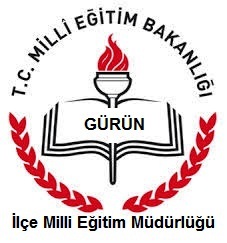 OKUL ADIÖĞRETMEN SAYISIÖĞRETMEN SAYISIÖĞRENCİ SAYISIÖĞRENCİ SAYISIAÇIKLAMAOKUL ADIKEKEAÇIKLAMA1. Sularbaşı  İlkokulu-1632. Kalederesi İlkokulu1-373.Gökçeyazı  İlkokulu-1754.Karadoruk  İlkokulu-1585.Yeşildere  İlkokulu-13116.Davulhüyük  İlkokulu-1787.İncesu İlkokulu111417ANA SINIFI VAR8.Göbekören  İlkokulu2-1518ANA SINIFI VAR9.Koyunlu  İlkokulu-13610.Kavak  İlkokulu-110011.Yazyurdu  İlkokulu21417ANA SINIFI VARTOPLAM41087100Genel Toplam14141871873 ANA SINIFINENEREDENE ZAMANNASILKİM1Genel Yetenek YarışmasıGÜRÜN MEM06/05/2015Her öğretmen cevaplarla birlikte 50 soru hazırlayacak. Elektronik ortamda havuz oluşturulacak elde edilen 550 soru ve cevabı öğrencilere dağıtılacak ve yarışma günü bu sorulardan seçilen sorulardan yarışma yapılacak.4. sınıf öğrencileri2Anlamlı ve Güzel Kitap Okuma GÜRÜN MEM06/05/2015Öğrencilerin 2 dk içinde okuduğu kelimeler sayılacak ve okuduğundan ne anladığı sorularak değerlendirilecek. 1. Sınıf öğrencileri3Resim EtkinliğiGÜRÜN MEM06/05/2015Tüm öğrencilere resim defteri ve malzeme dağıtılıp Gökpınar gezisi sonrası Gökpınar da resim çizmeleri istenecek. Resim öğretmenleri tarafından değerlendirme yapılacak.Tüm  Sınıflar4Şarkı Türkü EtkinliğiGÜRÜN MEM06/05/2015Sesi güzel olan öğrenciler belirlenen günde önceden hazırlanarak müzik eşliğinde şarkı ve türkülerini seslendirecekler değerlendirme müzik öğretmenleri tarafından yapılacak.Her sınıftan katılına bilir.5Mektup Yazma EtkinliğiGÜRÜN MEM06/05/2015Duygularını yazı ile ifade eden öğrencilerden yarışma günü verilecek konuda ve kişiye mektup yazması istenecek.3. ve 4. sınıfYARIŞMA KOMİSYONU ÜYELERİ1.Muharrem DEMİRİlçe Milli Eğitim MüdürüBaşkan2.Mehmet ARISOYŞube MüdürüÜye3.Mehmet Ali ADSANŞube MüdürüÜye4.Gökhan UZUNPINAROkul MüdürüÜye5.Serkan YILDIRIMOkul MüdürüÜye6.Niyazi KARATAŞ Okul MüdürüÜye7.Yavuz Selim TAKÇIMüdür YardımcısıÜye8.Mehmet İMRENMüzik ÖğretmeniÜye1.2.3.